上海海昌海洋公园一日游🐬行程单两大梦幻演出 六大奇幻场馆行程安排费用说明其他说明产品编号2021JRSHHCL5出发地浙江省-绍兴市-绍兴县目的地上海市行程天数1去程交通汽车返程交通汽车参考航班汽车汽车汽车汽车汽车产品亮点爆款❗限时特惠‼🐬上海海昌海洋公园一日游🐬大放价‼爆款❗限时特惠‼🐬上海海昌海洋公园一日游🐬大放价‼爆款❗限时特惠‼🐬上海海昌海洋公园一日游🐬大放价‼爆款❗限时特惠‼🐬上海海昌海洋公园一日游🐬大放价‼爆款❗限时特惠‼🐬上海海昌海洋公园一日游🐬大放价‼产品介绍10人以上成团,如未成团提早二天通知.敬请谅解！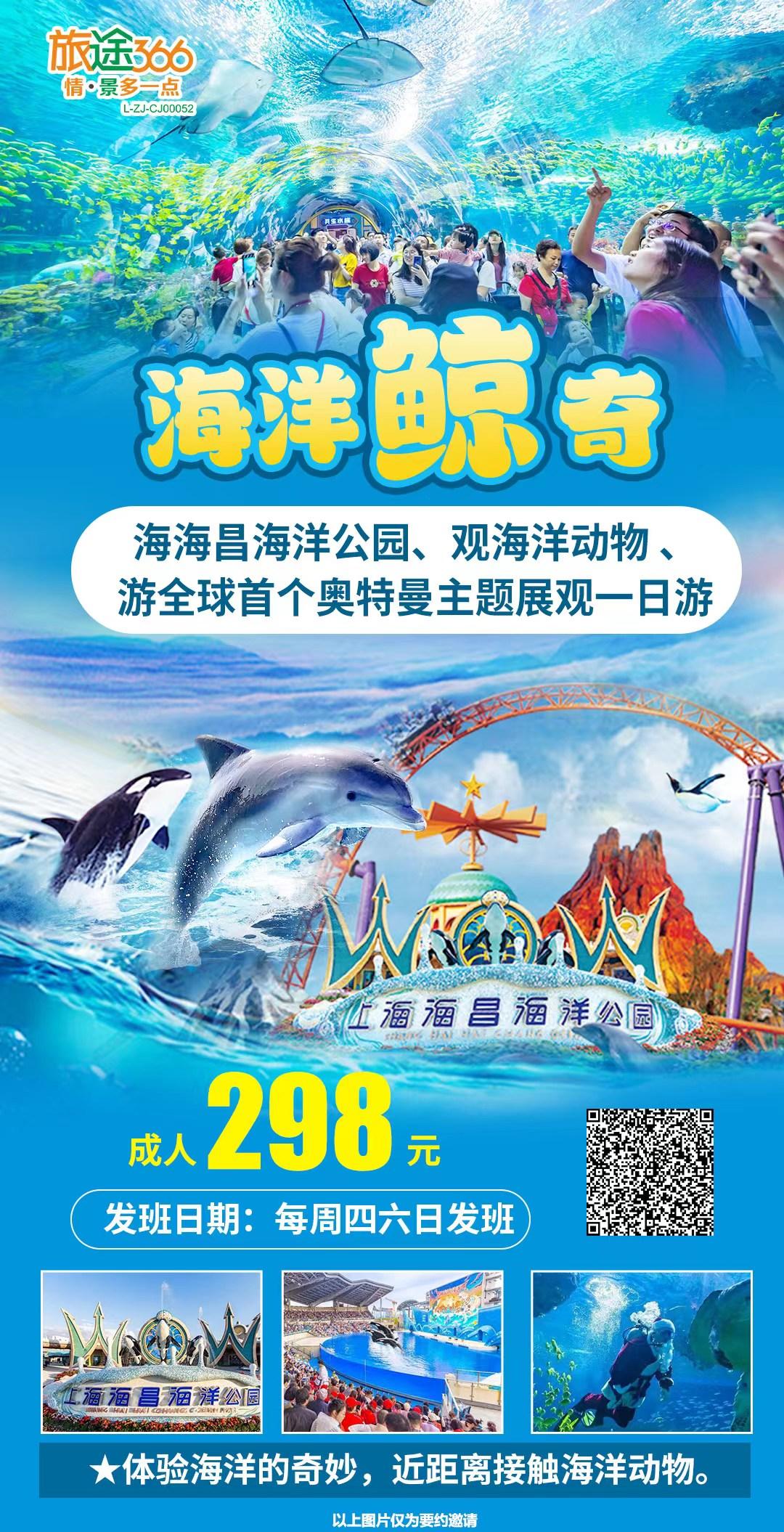 10人以上成团,如未成团提早二天通知.敬请谅解！10人以上成团,如未成团提早二天通知.敬请谅解！10人以上成团,如未成团提早二天通知.敬请谅解！10人以上成团,如未成团提早二天通知.敬请谅解！行程详情        早上06:20柯桥蓝天大剧院门口。7:00绍兴城东体育中心门口（东门） 。8:00上虞火车站广场公交车站 。集合出发赴上海(车程约3.5小时)，途经嘉绍大桥，车览【嘉绍大桥】，嘉绍大桥为世界上主桥最长最宽的多塔斜拉大桥。嘉绍大桥长10.1公里，南岸接线长16公里，北岸接线长43.3公里，抵达后游览【上海海昌海洋公园】（门票挂牌330元，游览时间不少于4小时）：园内以海洋文化为主题，分为5个主题区和1个海洋度假酒店，由6个大型动物展示场馆、3个大型动物互动表演场、2个高科技影院及10余项游乐设施设备组成，展示南北极特色动物以及海洋鱼类，并提供设备娱乐、特效电影、动物科普展示和水上巡游等娱乐活动，为游客提供展示内容丰富、展示形式新颖、高科技含量、体验与互动性强、表演精彩的世界级旅游产品。【全球首个奥特曼主题馆】主题馆由奥特曼主题展示区，奥特曼主题餐厅，奥特曼冰封剧场、奥特曼光之店，奥特曼游艺中心五大主题区组成，内有赛罗奥特曼巨型胸像，生动还原奥特曼系列特摄主题场景。16:30乘车返回各集散地，结束游程！费用包含1、交通：空调旅游车（一人一座，根据实际报名人数决定所用车辆类型）；1、交通：空调旅游车（一人一座，根据实际报名人数决定所用车辆类型）；1、交通：空调旅游车（一人一座，根据实际报名人数决定所用车辆类型）；费用不包含儿童安排：儿童安排：儿童安排：温馨提示1.以上景点门票为套票价格，若放弃个别景点不退款；此为散客打包组合特价，老年证、军官证、残疾证等优惠证件均不再享受优惠；以上标注的门票为景区挂牌价，若自动放弃或不可抗力产生退票，按旅行社团队折扣价退款。保险信息上海，中国第一大城市，又称“上海滩”，四大直辖市之一，中国国家中心城市，国际经济中心、国际金融中心、国际贸易中心和国际航运中心。常住人口2302万，其中沪籍人口1412万，是中国最大的工商、港口城市，也是世界人口最多的城市之一。上海属亚热带湿润季风气候，四季分明。一月份最冷，最低气温为-5℃，通常七月份最热，最高气温达38℃。 